Agenda 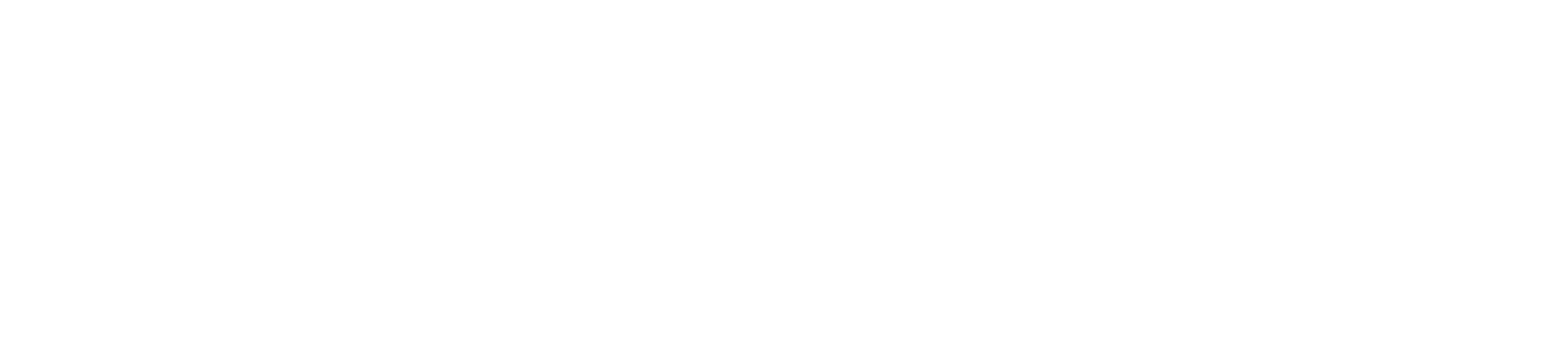 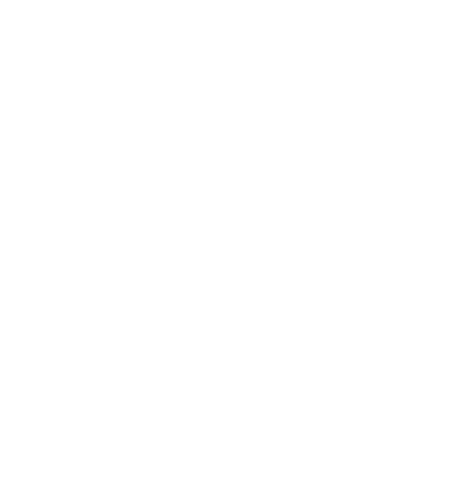 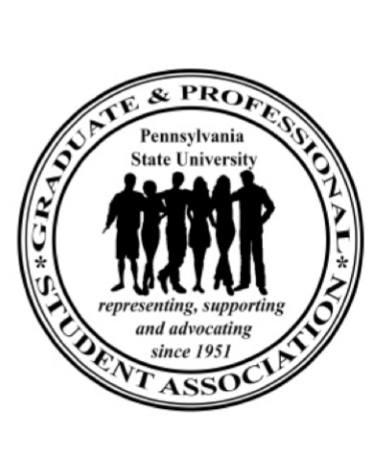 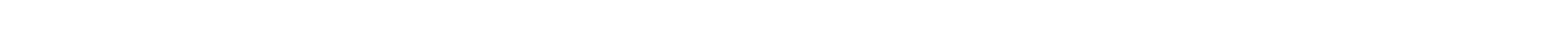 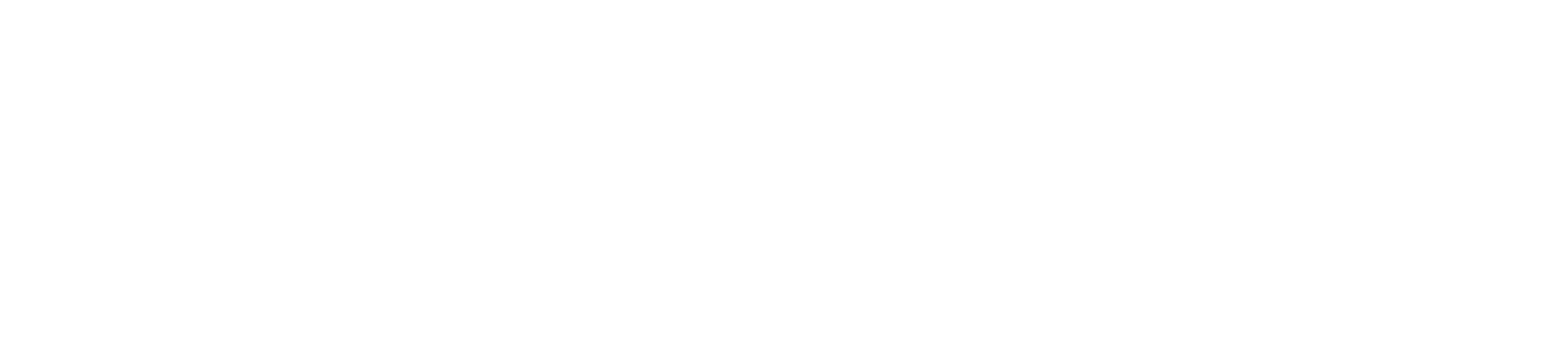 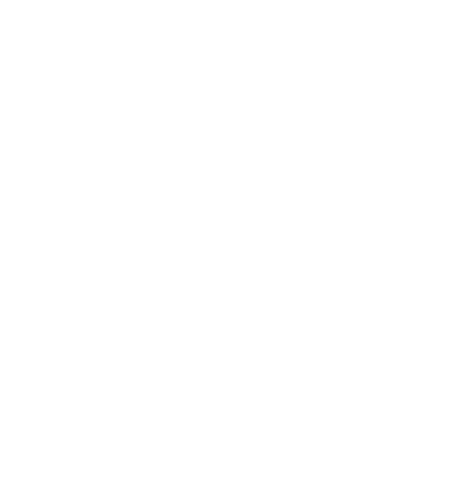 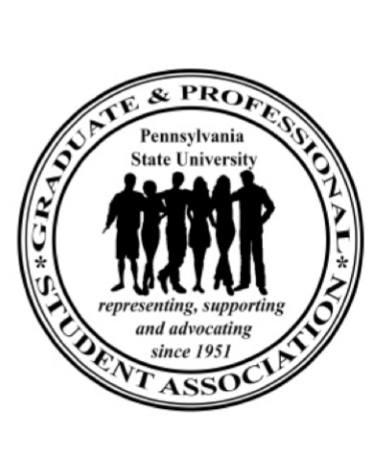 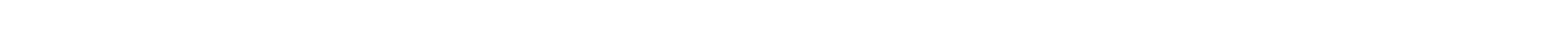 Call to orderThe meeting was called to order by the Executive Vice President at 6:04 pm.Roll callPlease see addendum I.Adoption of the agendaHearing no objections, the agenda was adopted as distributed.Approval of past meeting minutesHearing no objections, the minutes were approved as distributed.Open Student ForumNo commentsExecutive Officer ReportsReport by the President (Kevin Horne)Thanks for filling orientation slots. Everything was well-staffed, and they were well-received. There are a few bags left (30-40).Thanks to everyone who came to the retreat. There will be a document going out in the next week with what we discussed.Summer:Extra seat on the board of trustees - Marina will be on a committee. All it took was an email to the new head.Student fee board goes into effect this semester and has two seats for GPSA. The board controls approximately $10 million in (mainly) undergraduate money, and the first order of business is putting out a call for ideas of how to spend the money.State appropriations were passed on time. Five percent increase in the budget. Three percent increase in stipends.Smoke-free campus:The administration is keen on going smoke-free, and most of the Big 10 is smoke-free. The UPUA has already passed a resolution supporting it.Questions from members of the Assembly: What exactly is a smoke-free campus? Would it include designated smoking areas?In town & gown relations, the State College borough had a hard time understanding why graduate and professional students should be seen as professionals rather than students.Graduate School Alumni Society:GPSA has four seats on the GSAS board. The administration wants to take it away. We worked on delaying the vote until October. The meeting is October 15.GPSA gets to sit on search committee for senior positions (such as director of campus recreation). Special presentations:Damon Sims will be at a GPSA meeting in a couple weeks.We need more suggestions for special presentations.Do you want an office manager? Need to pass legislation approving one.GPSA is always looking for more ideas, so share them!Report by the Executive Vice President (Marina Cotarelo)Marina participated in the LION Walk.The goal is to improve Town & Gown relations.Penn State students knock on doors in the borough, introduce themselves to members of the community..If you need a name tag, let Marina know.Report by the Executive Secretary (Anne Whitesell)The Newswire is being converted to a new system that will allow us to track how many people open the email, click on links, etc. The goal is to get the first Newswire of the semester out within the next week.If you have any Newswire sign-up sheets, please pass them along to Anne.Report by the Treasurer (Sidharth Agrawal)The total receipts from 2015-2016 were about $67,000.That includes about $4,700 carried forward from 2014-2015 FY.There was also some money made from the dissertation boot camps and Winter Gala tickets.In FY 2015-2016, we spent almost everything we had.Summer 2016 expenses: The Graduate Student Orientation packages cost about $8500, but that was spent with 2015-2016 money.Other expenses included the telephone, new speakers, and the 4th of July tailgate.Currently 2016-2017 expenses consist of GPSA orientation costs (About $220) and $694 for a storage unit.All committee and subcommittee chairs need to submit show cause budgets to Sid by September 6 so it can be submitted to the board.Submit receipts to Sid and you will get reimbursedThere are some companies that do not accept purchase orders - make sure they are approved PSU vendorsReport by the Chair of the Graduate Council Caucus (Morteza Karimzadeh)Carol Rogers-Shaw will be in charge of Programs & Resources.There needs to be an alternate representative for each member, and they must be a member of the same college, so please volunteer.Health insurance reportPenn State is transitioning from hard waiver for international students to a system where all students (international and domestic) are required to submit a hard waiver.Students must submit documentation of having coverage equal to or better than PSU insurance.International students no longer have the opportunity to go outside of the PSU insuranceFor international students that are paying out of pocket, Aetna is an expensive option.For those who are subsidized by PSU or their home governments, it is less than an issue.The goal is to increase the pool and decrease the premiums.The hard waiver criteria has changed for this yearWill it be onerous for students to find a different plan?Right now it’s set up for Aetna to be the cheapest planThe hard waivers will apply to undergraduates as well.New businessPresidential AppointmentsMoved to approve the delegate nominees as a slate following introductions.New appointments are: Sonny Arora (graduate student in Mathematics, filling an at-large seat); William Dusch (graduate student in Physics, filling an at-large seat); Krishna Srinivasan (Engineering)The nominees are approved by slate with unanimous consent.Michael Kramer is put forth as a judicial nominee.There is a question as to whether GPSA conflicts with his class schedule. Given that the Judiciary has no specific attendance policy, this is not a concern.There is a motion to approve by unanimous consent. It is approved, and Michael becomes the third members of the Judiciary.Bill 66-04The welcome back picnic was wildly successful last year.About 150 people attended, and that was only with a week and a half notice - with more planning, we expect to surpass that number this year.Questions?Will there be enough food? Could we expand the food budget?How much was spent last year? $250 was the original requestCan we avoid the mosquitos?The event organizers will buy Citronella candles, or consider providing bug spray.What is the recreational equipment?Event organizers plan to purchase soccer ball, cornhole.There is a motion to approve by roll call vote; the motion is seconded.See Addendum II for roll call vote.ReportsSpeaker of the Assembly (Lillian Hill)Subcommittee chairs need to tell their committee chairs when they have something to report.LiaisonsSome of the positions are already filled, some need representatives.The following positions need to be filled soon, because the committees are going to start meeting: Movin’ On, Sexual Violence Awareness and Prevention Roundtable.Lily will email GPSA with an update.Internal development (Jordan Morris)The committee hopes to have its first meeting soon.The committee will go through the governing documents and look for any holes that need to be addressed.Student Affairs (James Fan)Community ServiceThe committee held its first meeting on August 24 to discuss events for the year. Fresh START is on August 27. There is less need for morning volunteers than previously expected.Human DiversityThe committee will meet during the week of September 5.The committee plans to develop a survey to gather information about underrepresented populationsCurrently, there are only 4 members of the committee, so contact Kyler Sherman-Wilkins if you’d like to get involved.ProgrammingEvents to be held this year include the Winter Gala and football tailgates.Professional developmentThe dissertation and thesis bootcamp is super successful, but to keep it running we need to help Christine Mosich.Grad Cup There was a great turn out, and about 20 volunteers, so thank you to those who helped!Newly added to Grad Cup was a performance component, where teams prepared a skit, song, etc. The participants really enjoyed it. Is there interest in starting GPSA intramural teams?Advocacy (Kevin Reuning)The advocacy committee is working on scheduling its first meeting. Let Kevin Reuning know if you want to be involved.As we’ve seen from today’s meeting, there are many potential issues for the advocacy committee to address.Board of TrusteesThere were two Board of Trustees’ meetings over the summer: May 5-6 at University Park, and July 21-22 at Penn State Wilkes-Barre.Its next meeting will be September 6, held in University Park.Will be at the next meetingComments for the good of the orderKeep circulating news about  Penn State’s Center for the Performing Arts!Check out the Mathematics for Sustainability project. How could this fit into your work?AdjournMeeting adjourned at 7:15.Respectfully submitted,Anne Whitesell Addendum I. AttendanceP = present			PR = proxyA = absent (unexcused)		L    = lateE = absent (excused)Addendum II. Roll Call VoteOfficeNameAugust 24Executive BoardExecutive BoardPresidentKevin HornePVice PresidentMarina CotareloPTreasurerSidharth AgrawalPSecretaryAnne WhitesellPFaculty SenatorAzita RanjbarAGraduate CouncilBrianne PraggPGraduate CouncilMorteza KarimzadehPGraduate CouncilAlison FranklinEGraduate CouncilCarol Rogers-ShawEGraduate CouncilShahzrad JamshidiPJudiciaryJudiciaryChief JusticeJeremy R. JohnsonPAssociate JusticeJesse ScottPAssociate JusticeWilliam KramerPAssemblyAssemblyAgricultural SciencesMaridel M. ReyesAAgricultural SciencesMeredith FieldPArt & ArchitectureVacantCommunicationsVacantDickinson School of LawEunice J. KimADickinson School of LawFallon DunganEDickinson School of LawJordan D. MorrisLEarth and Mineral SciencesVacantEarth and Mineral SciencesVacantEberly College of ScienceWilliam WrightPEberly College of ScienceBrian ConwayEEberly College of ScienceErica SchwalmPEducationXulu ZhangPEducationColleen UnroeLEducationJinhee ChoiAEngineeringJohn McKayPEngineeringMatt KrottPEngineeringKrishna SrinivasanPHealth and Human DevelopmentAustin BarrettLHealth and Human DevelopmentSamuel MastersPInformation Sciences and TechnologyAnthony PinterPInter-Collegiate Degree ProgramBrittany BanikPInter-Collegiate Degree ProgramDavid DopfelPInter-Collegiate Degree ProgramLillian HillPSchool of International AffairsJennifer GibbsPLiberal ArtsKevin ReuningPLiberal ArtsRobert ZuchowskiPLiberal ArtsKyler Sherman-WilkinsE/PRSmeal College of BusinessSteven Di GraziaPSmeal College of BusinessJames FanPSmeal College of BusinessVacantAt-Large DelegateMohammad WhabaAAt-Large DelegateChristine MosichEAt-Large DelegateWilliam DuschPAt-Large DelegateSonny AroraPAt-Large DelegateVacantOfficeNameBill #66-04AssemblyAssemblyAgricultural SciencesMaridel M. Reyes---Agricultural SciencesMeredith FieldYesArt & ArchitectureVacantCommunicationsVacantDickinson School of LawEunice J. Kim---Dickinson School of LawFallon Dungan---Dickinson School of LawJordan D. MorrisYesEarth and Mineral SciencesVacantEarth and Mineral SciencesVacantEberly College of ScienceWilliam WrightYesEberly College of ScienceBrian ConwayYesEberly College of ScienceErica SchwalmYesEducationXulu ZhangYesEducationColleen UnroeYesEducationJinhee Choi---EngineeringJohn McKayYesEngineeringMatt KrottYesEngineeringKrishna SrinivasanYesHealth and Human DevelopmentAustin BarrettYesHealth and Human DevelopmentSamuel MastersYesInformation Sciences and TechnologyAnthony PinterYesInter-Collegiate Degree ProgramBrittany BanikYesInter-Collegiate Degree ProgramDavid DopfelYesInter-Collegiate Degree ProgramLillian HillYesSchool of International AffairsJennifer GibbsYesLiberal ArtsKevin ReuningYesLiberal ArtsRobert ZuchowskiYesLiberal ArtsKyler Sherman-WilkinsYesSmeal College of BusinessSteven Di GraziaYesSmeal College of BusinessJames FanYesSmeal College of BusinessVacantAt-Large DelegateMohammad Whaba---At-Large DelegateChristine Mosich---At-Large DelegateWilliam DuschYesAt-Large DelegateSonny AroraYesAt-Large DelegateVacant